Игра «Будь внимателен!»Цель: закрепление  пространственных представлений: слева – справа;  перед – за – между; умения считать предметы, используя порядковый и количественный счёт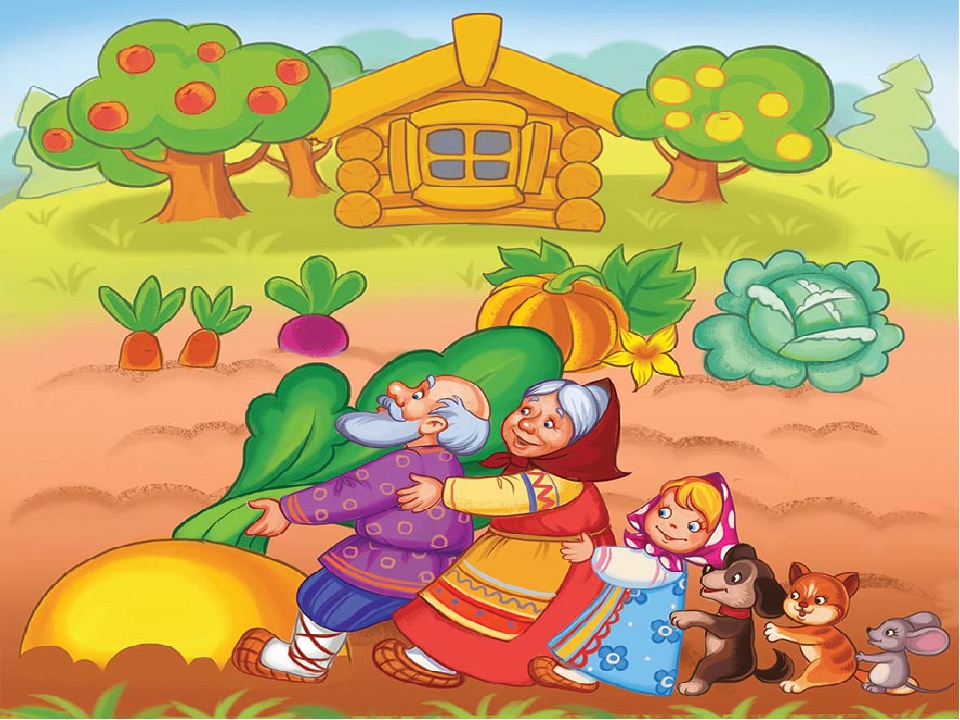 Сколько сказочных героев?Сколько человек тянут репку?Кто стоит первым?Какая по счету кошка? Внучка? Мышка?Кто стоит за Жучкой?Кто стоит между Деткой и Внучкой?Кто последний?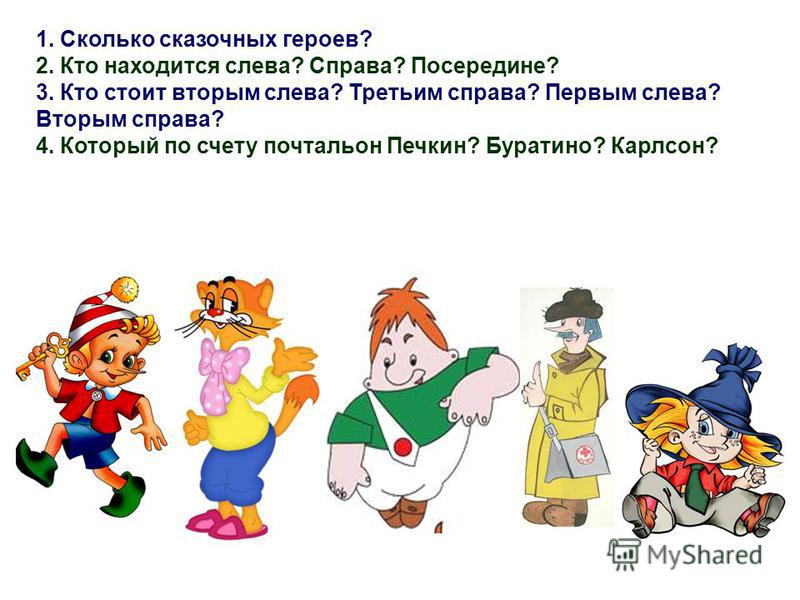 